QUESTIONS EN SUSPENS CONCERNANT LES PRINCIPES DIRECTEURS D’EXAMEN SOUMIS AU COMITÉ TECHNIQUE POUR ADOPTION : PORTE-GREFFE DE TOMATEDocument établi par une experte des Pays-BasAvertissement : le présent document ne représente pas les principes ou les orientations de l’UPOV	À sa réunion tenue à Genève les 25 et 26 octobre 2021, le Comité de rédaction élargi (TC-EDC) a examiné une proposition de révision partielle des principes directeurs d’examen du porte-greffe de tomate (document TC/57/18).  Le TC-EDC est convenu que les problèmes techniques soulevés dans la proposition de révision partielle devraient être examinés par le Groupe de travail technique sur les plantes potagères (TWV) (voir l’annexe II du document TC/57/25 “Compte rendu”).	À sa cinquante-sixième session, le TWV a examiné le document TWV/56/8 “Matters to be resolved concerning Test Guidelines put forward for adoption by the Technical Committee: Tomato Rootstocks”, y compris les questions techniques signalées par le TC-EDC (indiquées ci-dessous par le signe “#”).  Les réponses proposées par l’experte principale, Mme Cécile Marchenay (Pays-Bas), et les conclusions du TWV ont été les suivantes (voir le paragraphe 81 du document TWV/56/2 “Report”) :	L’annexe du présent document présente une nouvelle proposition pour l’explication Ad. 22, fondée sur les informations ci-dessus.	Les modifications précédemment approuvées pour les principes directeurs d’examen du porte-greffe de tomate, présentées dans le document TC/57/18, seront intégrées dans la version finale adoptée de la révision partielle des principes directeurs d’examen du porte-greffe de tomate.[L’annexe suit]Proposition de modification de l’explication Ad. 22 “Résistance à Meloidogyne incognita (Mi)”Ad. 22 : Résistance à Meloidogyne incognita (Mi)[Fin de l’annexe et du document]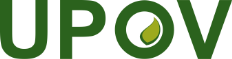 FUnion internationale pour la protection des obtentions végétalesComité techniqueCinquante-huitième session
Genève, 24 et 25 octobre 2022TC/58/25Original : anglaisDate : 5 octobre 2022#Car. 22, 
Ad. 22vérifier s’il convient de réduire l’échelle à trois notes ou d’améliorer l’explication relative à la notation du caractère en utilisant toutes les notes sur l’échelle de cinq notes.Experte principale : l’échelle de 1 à 5 a été conservée pour le moment, y compris l’explication supplémentaire concernant les notes.TWV :#Ad. 22, 9.1, 9.4, 11.3améliorer l’explication en indiquant l’effet de la germination sur la notation du caractèreExperte principale : voir l’annexe du présent documentTWV : approuvéAd. 22, 9.1modifier le libellé comme suit : “… due au nématode ou non”Experte principale : voir l’annexe du présent document (couvert par l’observation ci-dessus)TWV : approuvéAd. 22, 9.2modifier le libellé comme suit : “au moins deux, de préférence trois pour permettre une analyse statistique”Experte principale : préfère conserver “pour permettre une analyse statistique”TWV : approuvéAd. 22, 9.6modifier le libellé comme suit : “20-26 °C, la température peut doit être …”Experte principale : approuvéTWV : approuvéAd. 22, 10.2modifier le libellé comme suit : “le ratio dépend de La quantité d’inoculum dépend de l’agressivité de l’essai et des conditions du laboratoirede culture (p. ex., entre 30 et 60 g de racines infestées pour 100 plantes dans un plateau de 45*30 cm contenant environ 5,5 kg de substrat);,  les galles doivent être mélangées de manière homogène avec la terre.”Experte principale : approuvéTWV : approuvéAd. 22, 10.4modifier le libellé comme suit : “plantes semences semées dans du sol contaminé par des galles.”Experte principale : approuvéTWV : approuvéAd. 22, 11.4à supprimerExperte principale : approuvéTWV : approuvéAd. 22, 12.dans le texte en bleu de la figure : remplacer “Tyonoc” par “Tyonic”Experte principale : figure supprimée, ne s’applique pasTWV : approuvéAd. 24, 12.– ajouter le libellé suivant :“Absente [1] répartition des plantes dans les classes comparables avec les contrôles de sensibilité.”“Présente [9] répartition des plantes dans les classes comparables avec les contrôles de résistance.”Experte principale : approuvéTWV : approuvé1.Agent pathogèneMeloidogyne incognita2.État de quarantaine-3.Espèce hôteTomate – Solanum lycopersicum4.Source de l’inoculumGEVES (FR) ou INIA – CSIC (ES) ou Naktuinbouw (NL)5.Isolatrupture de non-résistance6.Identification de l’isolatutiliser des tomates standard7Détermination du pouvoir pathogèneutiliser un porte-greffe ou des tomates standard8.Multiplication de l’inoculum8.1Milieu de multiplicationplante vivante8.2Variété de multiplicationvariété sensible, de préférence résistante à l’Oïdium8.3Stade de la plante lors de l’inoculationvoir 10.3 stade de la deuxième feuille 8.5Méthode d’inoculationvoir 10.4dépôt de morceaux de racines inoculées dans le sol (environ 5-10 g près de chaque plante, à adapter en fonction de l’agressivité de la population)8.6Récolte de l’inoculum6 à 10 semaines après l’inoculation, les systèmes radiculaires sont coupés avec des ciseaux en morceaux d’environ 1 cm de longueur8.7Vérification de l’inoculum récoltévérification visuelle pour la présence de racines noduleuses8.8Durée de conservation/viabilité de l’inoculum1 jour9.Format de l’essai9.1Nombre de plantes par génotype20 plantes 30 plantesRemarque : sachant que la germination dans les porte-greffes peut être faible ou irrégulière, il est recommandé de semer plus de graines pour être sûr d’obtenir au moins 30 plantes.Il est recommandé d’inclure dans l’essai 10 plantes non inoculées, afin de pouvoir identifier un éventuel manque de germination ou un retard dans la croissance des plantes, dû au matériel.9.2Nombre de répétitions1 répétitionau moins deux, de préférence trois pour permettre une analyse statistique9.3Variétés témoinsSensibles : Bruce et (Solanum lycopersicum) Clairvil, Casaque RougeMoyennement résistantes à un niveau intermédiaire : (Solanum lycopersicum)Madyta, Campeon, Madyta, Vinchy, TyonicHautement résistantes : Emperador et (Solanum lycopersicum) “Anahu x Casaque Rouge”, Anahu, Anabel 9.4Protocole d’essaiinclure des variétés témoins3 répétitions de 10 plantes dans différents plateaux par variété, plantes non inoculées dans un plateau séparé 9.5Installation d’essaiserre ou chambre climatisée9.6Températurepas plus de 28°C20-26 °C, la température peut être adaptée, en fonction de l’agressivité de l’essai, pour obtenir la réponse attendue des variétés témoins, mais ne doit pas dépasser 26 °C.  Des températures plus élevées entraîneront une rupture de la résistance.9.7Lumièreau moins 12 heures par jour10Inoculation10.1Préparation de l’inoculumpetits morceaux de racines infectées mélangées au solmélanger du sol et des morceaux de racine infestés10.2Quantification de l’inoculumsol : ratio sol-racines = 8/1 ou selon l’expérienceLa quantité de l’inoculum dépend de l’agressivité de l’essai et des conditions de croissance (p. ex., entre 30 et 60 g de racines inoculées;  pour 100 plantes dans un plateau de 45*30 cm contenant environ 5,5 kg de substrat), les galles doivent être mélangées de manière homogène avec la terre.10.3Stade de la plante lors de l’inoculationsemences ou cotylédons10.4Méthode d’inoculationdes plantes sont semées dans du sol infesté ou contamination du sol après les semis lorsque les plantules se trouvent au stade du cotylédondes semences sont semées dans du sol non inoculé et l’inoculation du sol a lieu après les semis lorsque les plantules se trouvent au stade du cotylédon.10.7Fin de l’essai28 à 45 jours après l’inoculation en fonction des conditions de l’essai (température, saison)11.Observations11.1Méthodeinspection des racines par plante11.2Échelle d’observation11.3Validation de l’essail’évaluation de la résistance des variétés doit être calibrée avec les résultats des contrôles de résistance et de sensibilité sur les normesValidation des contrôles.  Réactions attendues des variétés témoins :Variété témoin sensible : la plupart des plantes dans les classes 3 et 4.Hautement résistante : la plupart des plantes dans les classes 0 et 1.Résistante à un niveau intermédiaire : clairement différente des autres variétés témoins avec une majorité de plantes autour de la classe 2.11.4Hors-typesles variétés résistantes peuvent avoir quelques plantes avec quelques galles12.Interprétation des résultats du test en comparaison avec les variétés témoinsdonnées en termes de niveaux d’expression des caractères UPOV[1] Sensible : variété très proche de la variété témoin sensible[2] Résistante à un niveau intermédiaire : variété très proche de la variété témoin résistante à un niveau intermédiaire[3] Hautement résistante : variété très proche de la variété témoin hautement résistanteSi les résultats ne sont pas clairs, une analyse statistique est conseillée.Si très différente des variétés témoins, un nouvel essai est conseillé pour vérifier si le résultat est stable.Prendre en compte que les variétés résistantes peuvent avoir un petit nombre de plantes avec des galles.  Elles ne sont pas considérées comme des hors-types.	absente (sensible) 	[1] forte réduction de la croissance, nombre élevé de galles	intermédiaire 
	(moyennement résistante) 	[2] réduction moyenne de la croissance, décompte des galles	présente (hautement résistante) 	[3] aucune réduction de la croissance, aucune gallePrendre en compte que les variétés résistantes peuvent avoir un petit nombre de plantes avec des galles.  Elles ne sont pas considérées comme des hors-types.	absente (sensible) 	[1] forte réduction de la croissance, nombre élevé de galles	intermédiaire 
	(moyennement résistante) 	[2] réduction moyenne de la croissance, décompte des galles	présente (hautement résistante) 	[3] aucune réduction de la croissance, aucune galle13.Points critiques de contrôleÉviter le pourrissement des racines;  une température élevée cause une rupture de la résistanceÉviter de trop arroser.  Cela peut entraîner la pourriture des racines.En cas d’essai agressif, diminuer la quantité d’inoculum.